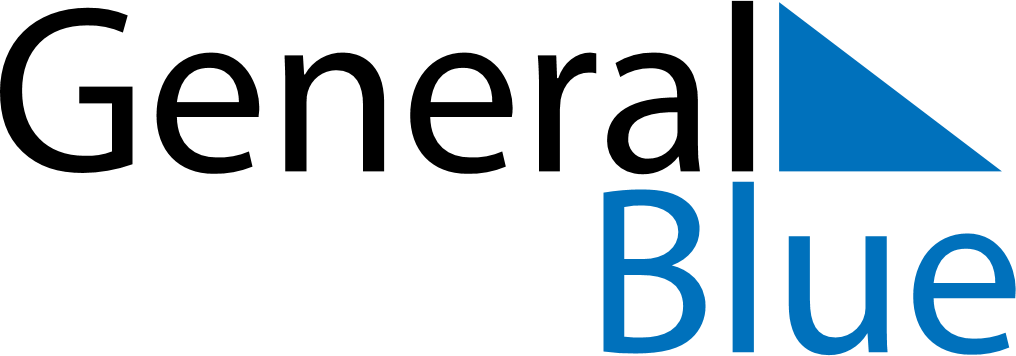 February 2023February 2023February 2023AndorraAndorraMONTUEWEDTHUFRISATSUN1234567891011121314151617181920212223242526Shrove Tuesday2728